ПОСТІЙНА КОМІСЯ З ПИТАНЬ ЗАКОННОСТІ, 
ДЕПУТАТСЬКОЇ ЕТИКИ, РЕАЛІЗАЦІЇ ДЕРЖАВНОЇ РЕГУЛЯТОРНОЇ ПОЛІТИКИ ТА МІЖНАРОДНИХ ВІДНОСИН______________№_______________Протоколзаседания постоянной комиссии по вопросам законности,депутатской этики, реализации государственнойрегуляторной политики и международных отношений30.07.2019 г.                             14:00                                            каб.307Присутствуют члены комиссии:Балух Д.В. – председатель постоянной комиссии,Позднякова А.И., Корниенко В.А.Приглашенные:Поповская И.П. – директор юридического департамента,Агуца С.В. – заместитель директора департамента городского хозяйства,Ткаченко В.В. – зам. директора по капитальному строительству филиала «Инфоксводоканал»,Кожухова Е.А. – начальник производственно-технического отдела филиала «инфоксводоканал»,Касимов М.М. – заместитель директора департамента архитектуры и градостроительства,Микуленко В.В. – заместитель директора департамента коммунальной собственности, Коган Е. – журналист,Дьяченко Ю.В. – председатель ПП «Демальянс» в Одессе.Повестка дня:О рассмотрении вопросов предварительной повестки дня XXXVI сессии городского совета.Слушали  Агуцу С.В., Ткаченко В.В., Кожухову Е.А.  по вопросу 3.4. «Про внесення змін до рішення Одеської міської ради від 31.10.2018р.                  № 3820-VII «Про погодження інвестиційної програми товариства з обмеженою відповідальністю «Інфокс» на 2019 рік» предварительной повестки дня XXXVI сессии городского совета.Выступили: Корниенко В.А., Позднякова А.И., Балух Д.В.РЕШИЛИ:По проекту 3.4. предварительной повестки дня сессии определиться голосованием на пленарном заседании. Слушали  Касимова М.М.  по вопросу  3.10.  «Про розробку детального плану території від Об’їзної дороги до естакади Одеського морського порту з улаштуванням автомобільної дороги  у м. Одесі» предварительной повестки дня XXXVI сессии городского совета.Выступили: Позднякова А.И.,  Балух Д.В.,  Корниенко В.А., Поповская И.П.РЕШИЛИ:Поддержать проект решения  3.10.  «Про розробку детального плану території від Об’їзної дороги до естакади Одеського морського порту з улаштуванням автомобільної дороги  у м. Одесі» предварительной повестки дня XXXVI сессии городского совета.Слушали: Микуленко В.В. по 6 блоку вопросов предварительной повестки дня  XXXVI сессии городского совета.Выступили: Корниенко В.А. (исключить п. 20 вопроса 6.4. предварительной повестки дня сессии, и по вопросу 6.16. «Про надання дозволу товариству з обмеженою відповідальністю «РІХТЕР СІТІ» на розробку проекту землеустрою щодо відведення земельної ділянки та проведення експертної грошової оцінки земельної ділянки, орієнтовною площею 0,0900 га за адресою: місто Одеса, вулиця Святослава Ріхтера, 129, цільове призначення – В.03.10 для будівництва та обслуговування будівель ринкової інфраструктури, вид використання – для будівництва та обслуговування адміністративно-офісних будівель та споруд»),                        Позднякова А.И., Балух Д.В.РЕШИЛИ:По проектам решений 6 блока вопросов  предварительной повестки дня сессии определиться голосованием на пленарном заседании. Председатель комиссии                                           Балух Д.В.Члены комиссии:                                                      Позднякова А.И.                                                                                  Корниенко В.А.   	   ОДЕСЬКА 	МІСЬКА РАДА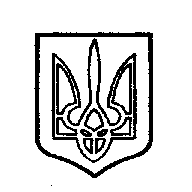 ОДЕССКИЙ ГОРОДСКОЙ СОВЕТ65004, м. Одеса, пл. Думська,165004, г. Одесса, пл. Думская,1